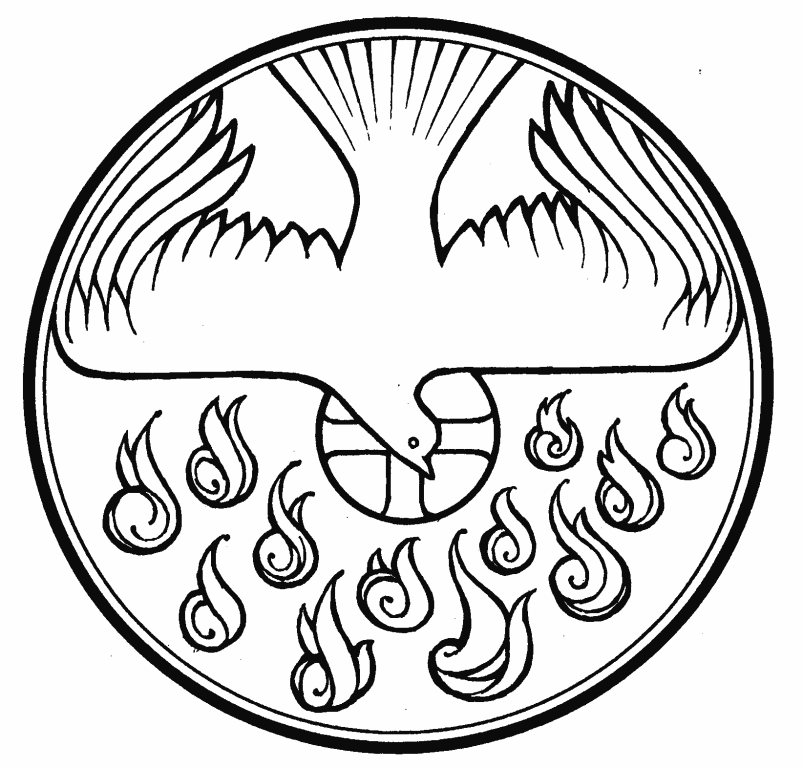 The Day of PentecostTRINITY EVANGELICAL LUTHERAN CHURCH  |  Saline, Michigan May 20/23, 2021WELCOME TO WORSHIPThank you for joining us in God’s house today! We cordially ask that our Guests sign one of the guestbooks located at either the front or back entryways, or fill out a “Let’s Get Acquainted” card located in the hymnal pew rack and place it in the collection plate. THANK OFFERING:   Members of Trinity give their offering as an expression of love and thankfulness to the Lord and to help support the Lord’s work in our community and around the world.  Visitors need not feel obligated to participate in this offering which supports our ministry.Restrooms are located at the back of the upper level (the annex), and in the basement (down the back stairs of the sanctuary or annex). Handicap access is available, please ask an usher for assistance.Young Families / Toddler Bags – We are GLAD YOU BROUGHT YOUR CHILDREN to our worship service.  Jesus said: “Let the little children come to me and do not hinder them, for the kingdom of God belongs to such as these.”  We know that having little children in church can be a challenge, but DO NOT WORRY about it.  Many of your fellow worshippers have been in your shoes and are just happy you brought your children with you.  For your convenience, we have reserved the back rows of seating for parents with small children. These areas provide more flexibility for your family, as well as, easy access to move downstairs if necessary. A closed-circuit TV system allows families to continue participating in the service while downstairs. Pre-school toddler bags and children’s bulletins are available for their enjoyment. Ask an usher for one to use during the service and please return the toddler bag afterwards.THE COMMON SERVICE	(Christian Worship, page 15)THE OPENING HYMN							          CW #176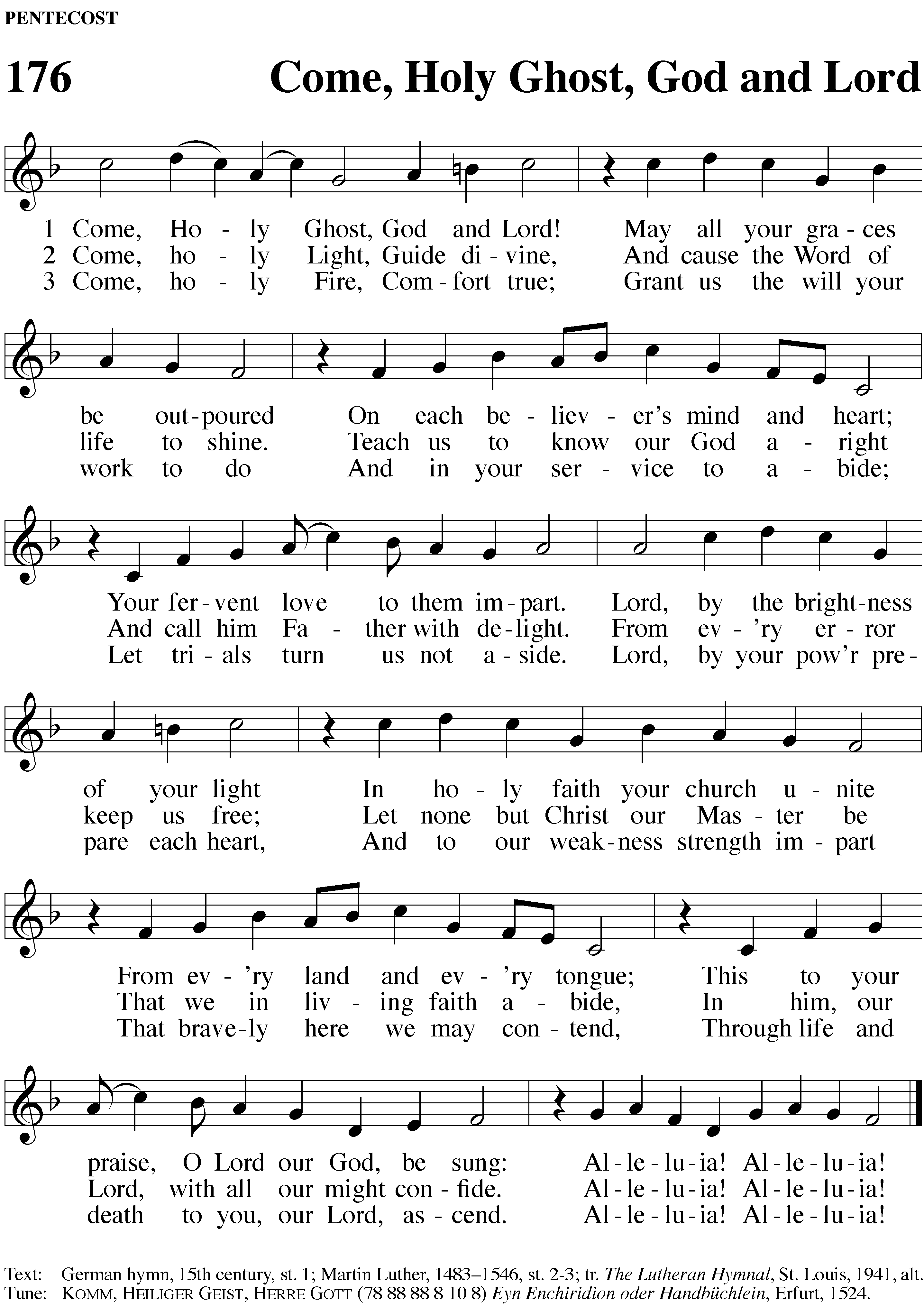 PLEASE Stand, IF YOU ARE ABLEinvocationM:	In the name of the Father and of the ☩ Son and of the Holy Spirit.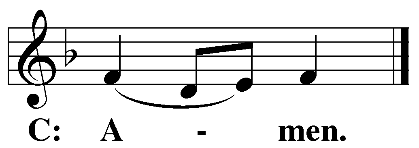 Confession AND ABSOLUTIONM:	Beloved in the Lord: let us draw near with a true heart and confess our sins to God our Father, asking him in the name of our Lord Jesus Christ to grant us forgiveness.C:	Holy and merciful Father, I confess that I am by nature sinful and that I have disobeyed you in my thoughts, words, and actions. I have done what is evil and failed to do what is good. For this I deserve your punishment both now and in eternity. But I am truly sorry for my sins, and trusting in my Savior Jesus Christ, I pray: Lord, have mercy on me, a sinner.kYRIE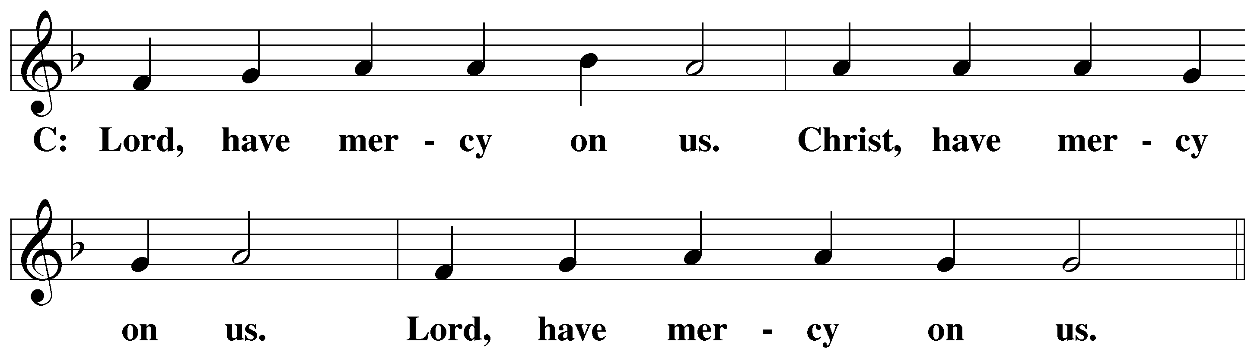 M:	God, our heavenly Father, has been merciful to us and has given his only Son to be the atoning sacrifice for our sins. Therefore, as a called servant of Christ and by his authority, I forgive you all your sins in the name of the Father and of the Son (+) and of the Holy Spirit.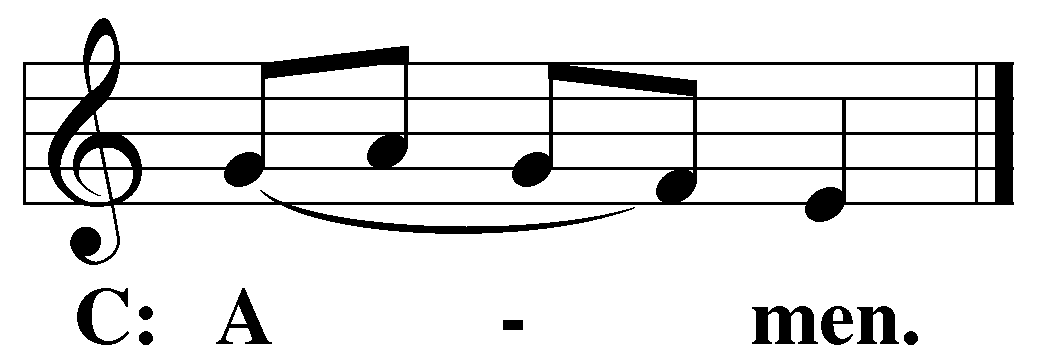 PRAYER AND PRAISEM:	In the peace of forgiveness, let us praise the Lord.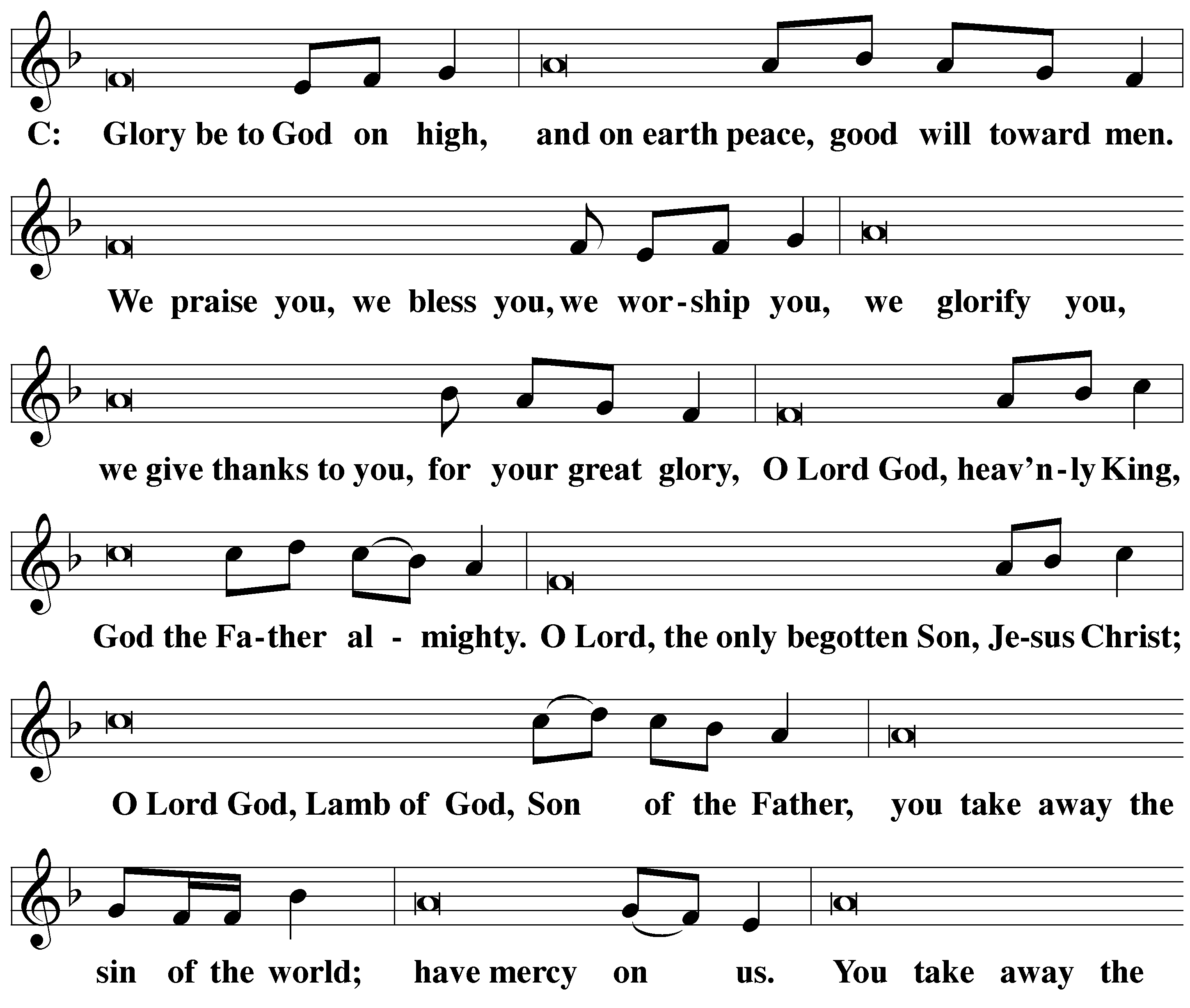 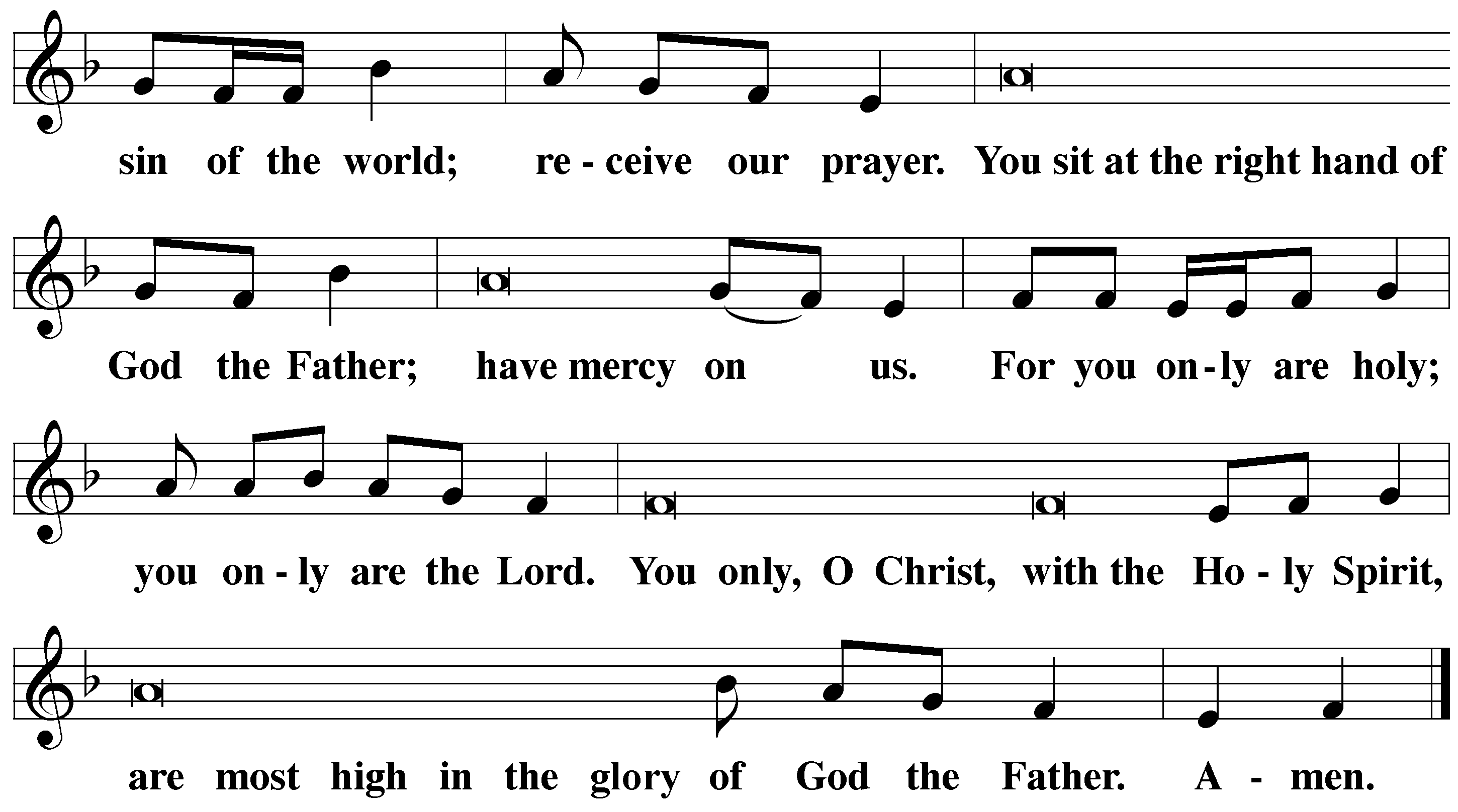 PRAYER OF THE DAYM:	The Lord be with you.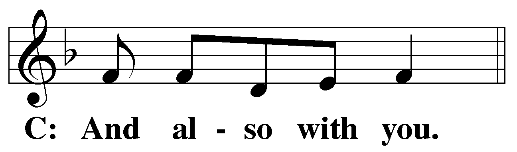 M:	Let us pray.THE MINISTER SAYS THE PRAYER OF THE DAY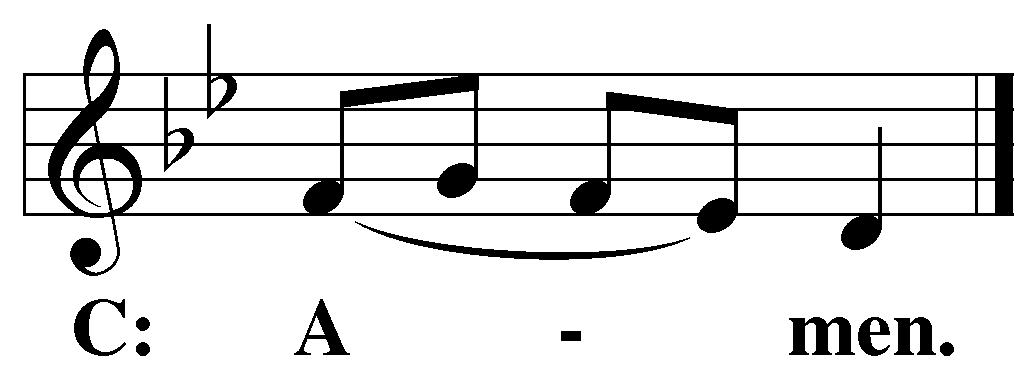 BE SEATEDThe WordTHE FIRST LESSON 	Ezekiel 37:1-141 The hand of the Lord was upon me. He brought me out by the Spirit of the Lord and set me down in the middle of a valley, which was full of bones. 2 He had me pass through them and go all over among them. There were very many on the valley floor, and they were very dry.3 He said to me, “Son of man, can these dry bones live?”[a] I answered, “Lord God, you know.” 4 Then he said to me, “Prophesy to these bones and say to them, ‘Dry bones, hear the word of the Lord.’”5 This is what the Lord God says to these bones.I am about to make breath[b] enter you so that you will live. 6 I will attach tendons to you. I will put flesh back on you. I will cover you with skin and put breath in you, and you will live. Then you will know that I am the Lord.7 So I prophesied as I had been commanded, and as I was prophesying there was a noise, a rattling, as the bones came together, one bone connecting to another. 8 As I watched, tendons were attached to them, then flesh grew over them, and skin covered them. But there was no breath in them.9 Then he said to me, “Prophesy to the wind.[c] Prophesy, son of man, and say to the wind that this is what the Lord God says. From the four winds, come, O wind, and breathe into these slain so that they may live.”10 So I prophesied as he commanded me. Breath entered them, and they came back to life. They stood on their feet, a very, very large army.11 Then he said to me, “Son of man, these bones are the whole house of Israel. They are saying, ‘Our bones are dried up. Our hope is lost. We have been completely cut off.’ 12 Therefore, prophesy and say to them that this is what the Lord God says. My people, I am going to open your graves and raise you up from your graves and bring you back to the soil of Israel. 13 Then you will know that I am the Lord, when I open your graves and raise you up from your graves, O my people. 14 I will put my Spirit in you, and you will live. I will settle you on your own land, and you will know that I, the Lord, have spoken, and I have done it, declares the Lord.”PSALM OF THE DAY	Psalm 51b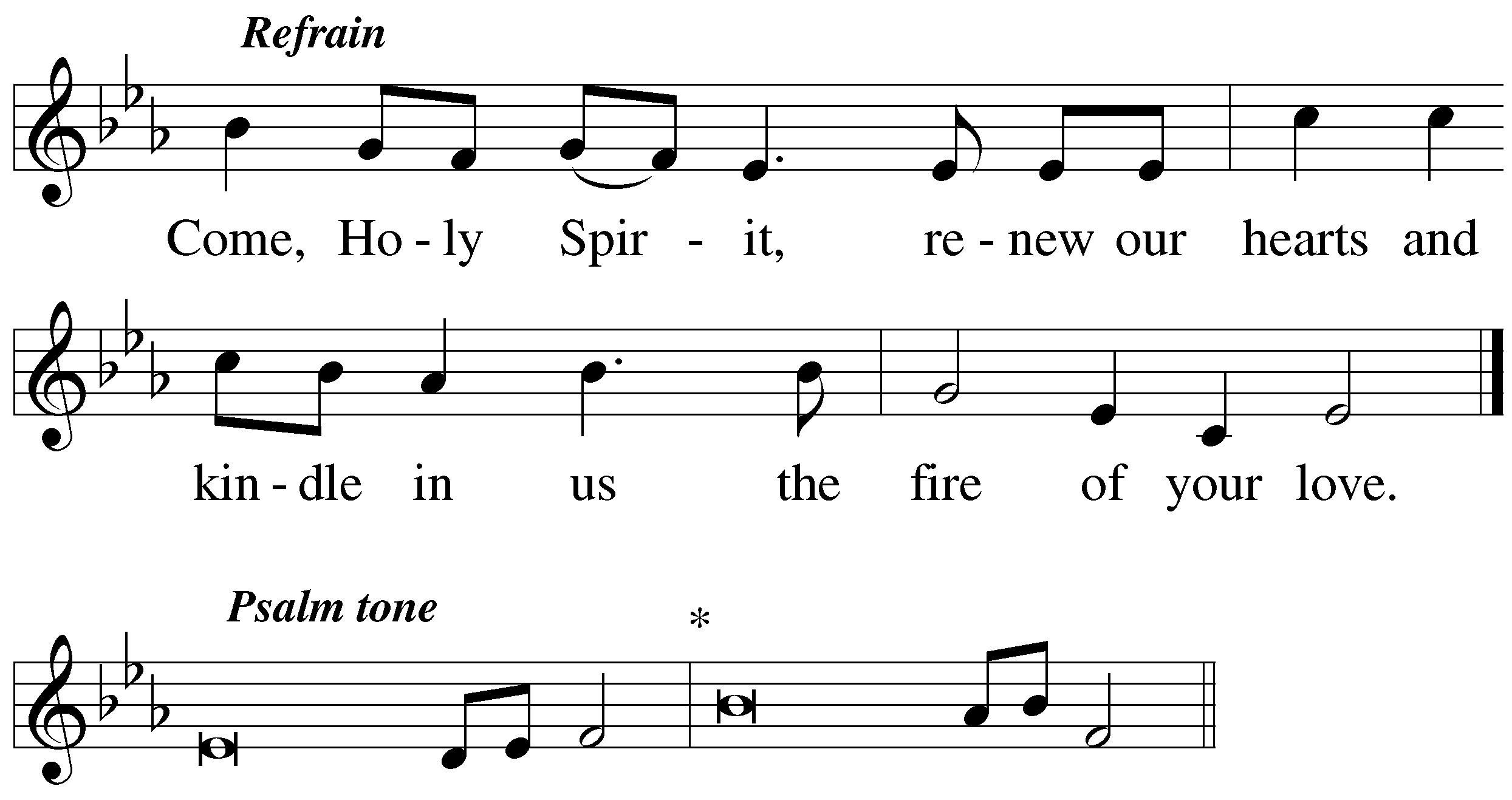 RefrainO Lord, open my lips,*and my mouth will declare your praise.You do not delight in sacrifice, or I would bring it;*you do not take pleasure in burnt offerings.The sacrifices of God are a broken spirit;*a broken and contrite heart, O God, you will not despise.RefrainCreate in me a pure heart, O God,*and renew a steadfast spirit within me.Do not cast me from your presence*or take your Holy Spirit from me.Restore to me the joy of your salvation,*and grant me a willing spirit, to sustain me.Then I will teach transgressors your ways,*and sinners will turn back to you.Glory be to the Father and to the Son*and to the Holy Spirit,as it was in the beginning,*is now, and will be forever. Amen.RefrainRefrain Tune: Kermit G. Moldenhauer. © 1993 Kermit G. Moldenhauer (admin. Northwestern Publishing House). All rights reserved. Used by permission.THE SECOND LESSON 	Acts 2:1-211 When the day of Pentecost came, they were all together in one place. 2 Suddenly a sound like the rushing of a violent wind came from heaven, and it filled the whole house where they were sitting. 3 They saw divided tongues that were like fire resting on each one of them. 4 They were all filled with the Holy Spirit and began to speak in other languages, since the Spirit was giving them the ability to speak fluently.5 Now there were godly Jewish men from every nation under heaven living in Jerusalem. 6 When this sound was heard, a crowd came together and was confused, because each one heard them speaking in his own language. 7 They were completely baffled and said to each other,[a] “Look, are not all these men who are speaking Galileans? 8 Then how is it that each of us hears them speaking in his own native language? 9 Parthians, Medes, and Elamites; residents of Mesopotamia, and of Judea, Cappadocia, Pontus and Asia, 10 Phrygia and Pamphylia, Egypt, and the parts of Libya around Cyrene; visitors from Rome, both Jews and proselytes; 11 Cretans and Arabs—we hear them declaring in our own languages the wonderful works of God.” 12 They were all amazed and perplexed. They kept saying to one another, “What does this mean?” 13 But others mocked them and said, “They are full of new wine.”14 Then Peter stood up with the Eleven, raised his voice, and spoke loudly and clearly to them: “Men of Judea, and all you residents of Jerusalem, understand this, and listen closely to my words. 15 These men are not drunk, as you suppose, for it is only the third hour of the day.[b] 16 On the contrary, this is what was spoken by the prophet Joel:17 This is what God says will happen in the last days:
I will pour out my Spirit on all flesh.
Your sons and your daughters will prophesy.
Your young men will see visions.
Your old men will dream dreams.
18 Even on my servants, both men and women,
I will pour out my Spirit in those days,
and they will prophesy.
19 I will show wonders in the sky above,
and signs on the earth below,
blood and fire and a rising cloud of smoke.
20 The sun will be turned to darkness
and the moon to blood
before the coming of the great and glorious day of the Lord.
21 And this will happen: Everyone who calls on the name of the Lord
    will be saved.Verse of the day 	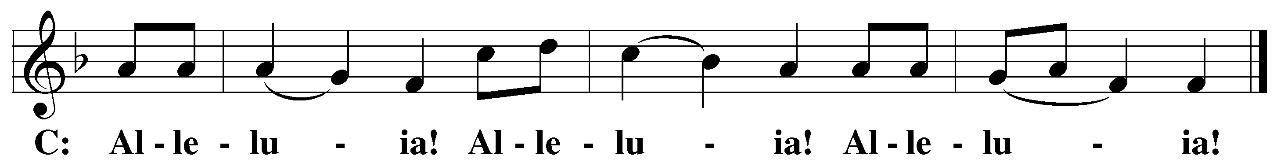 PLEASE Stand, IF YOU ARE ABLETHE gospel LESSON 	John 14:25-27M:    The Gospel according to St. John chapter 14:25-27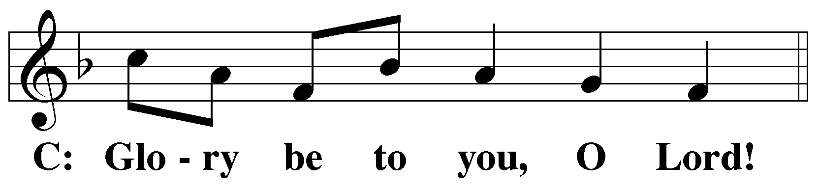 25 “I have told you these things while staying with you. 26 But the Counselor, the Holy Spirit, whom the Father will send in my name, will teach you all things and remind you of everything I told you.27 “Peace I leave with you. My peace I give to you. Not as the world gives do I give to you. Do not let your heart be troubled, and do not let it be afraid.M:	This is the Gospel of the Lord.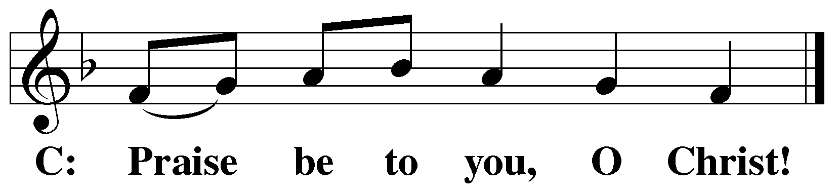 tHE APOSTLES’ CREEDI believe in God, the Father almighty,maker of heaven and earth.I believe in Jesus Christ, his only Son, our Lord,who was conceived by the Holy Spirit,born of the virgin Mary,suffered under Pontius Pilate,was crucified, died, and was buried.He descended into hell.	The third day he rose again from the dead.He ascended into heavenand is seated at the right hand of God the Father almighty. From there he will come to judge the living and the dead.	I believe in the Holy Spirit,the holy Christian Church, the communion of saints,the forgiveness of sins,the resurrection of the body,and the life everlasting. Amen.PLEASE BE SEATEDSERMON HYMN	CW #188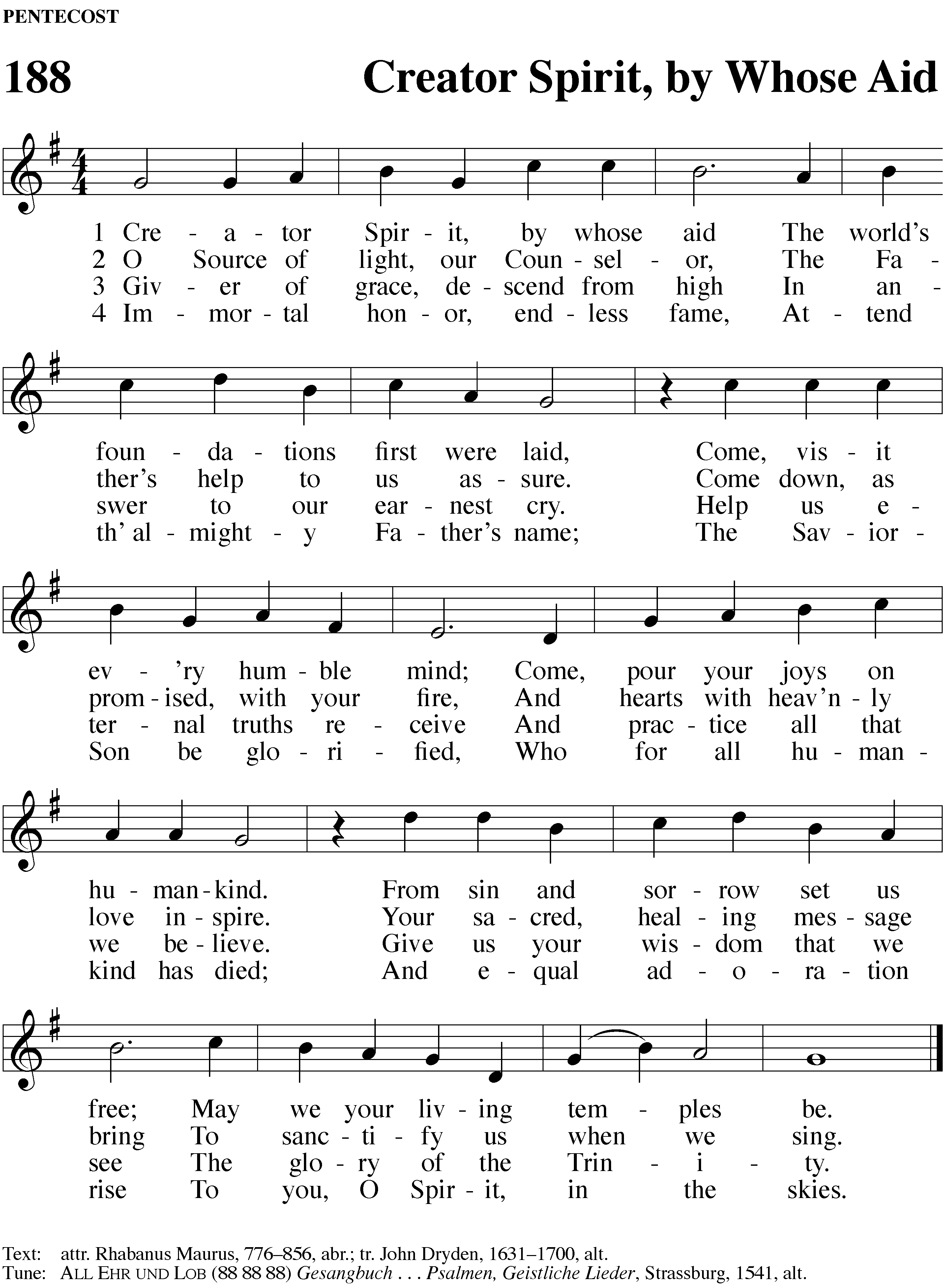 SERMON	Acts 2:1-21 “Signs of the Spirit” PLEASE STAND, IF YOU ARE ABLEAFTER THE SERMON, THE CONGREGATION SINGSCreate in me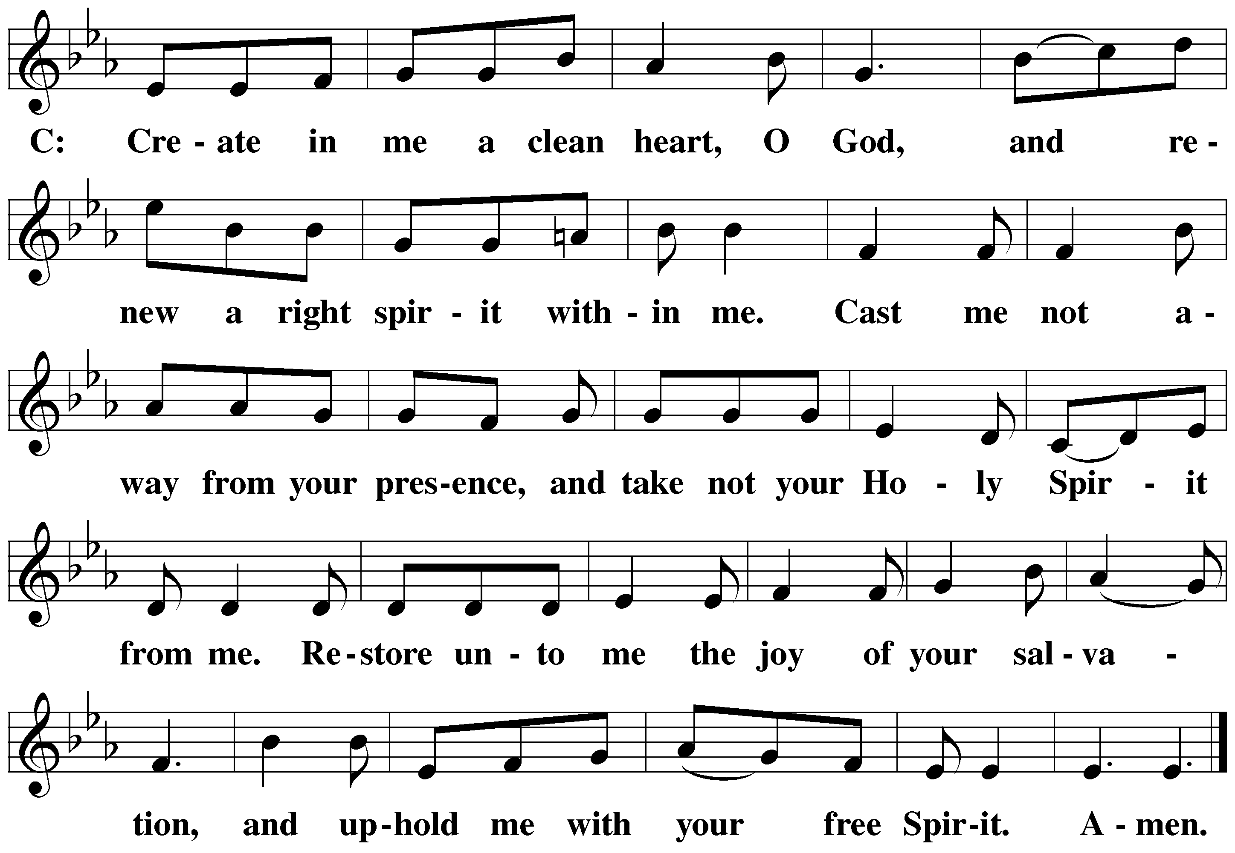 PRAYERLORD’S PRAYERC:	Our Father, who art in heaven, hallowed be thy name, thy kingdom come, thy will be done on earth as it is in heaven. Give us this day our daily bread; and forgive us our trespasses, as we forgive those who trespass against us; and lead us not into temptation, but deliver us from evil. For thine is the kingdom and the power and the glory forever and ever. Amen.PLEASE BE SEATEDHYMN	CWS #186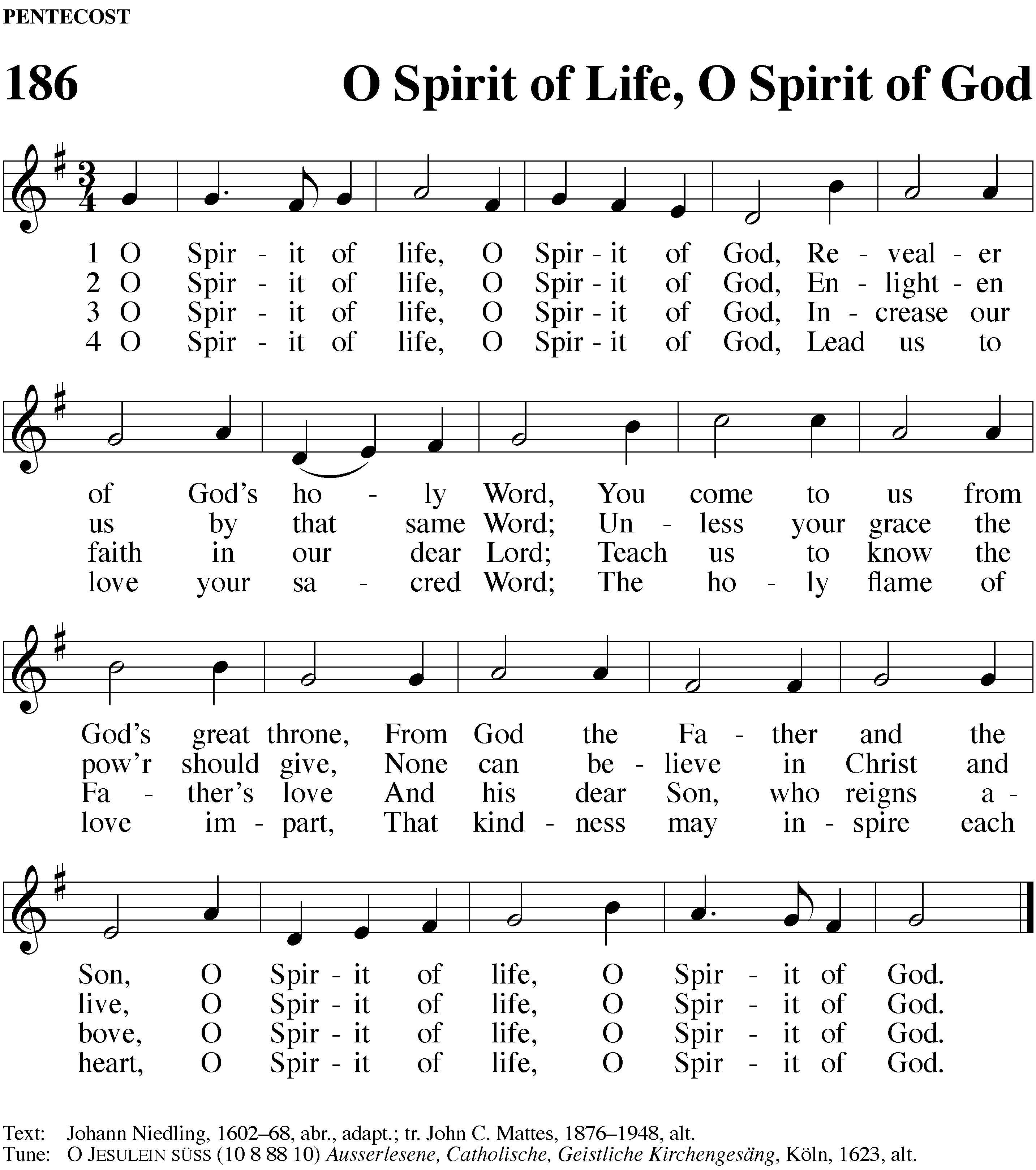 PLEASE STAND, IF YOU ARE ABLE M:	Almighty God, grant to your Church the Holy Spirit and the wisdom that comes from above. Let nothing hinder your Word from being freely proclaimed to the joy and edifying of Christ’s holy people, so that we may serve you in steadfast faith and confess your name as long as we live, through Jesus Christ, our Lord, who lives and reigns with you and the Holy Spirit, one God, now and forever.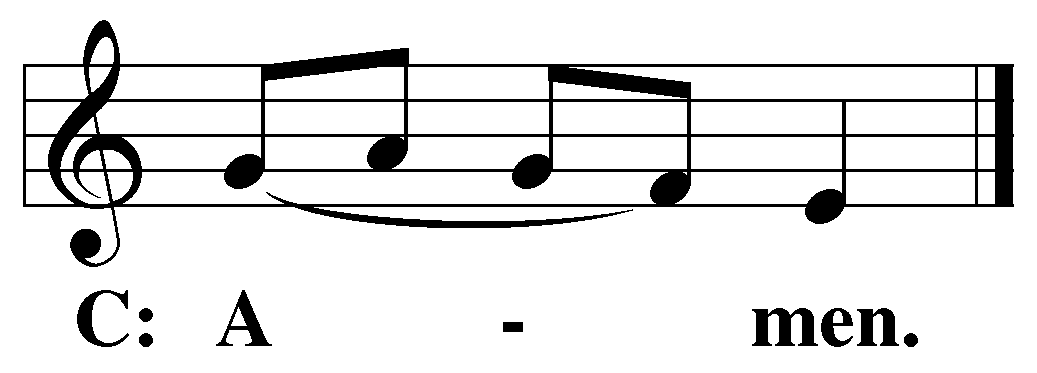 M:		The Lord bless you and keep you.The Lord make his face shine on you and be gracious to you.	The Lord look on you with favor and (+) give you peace.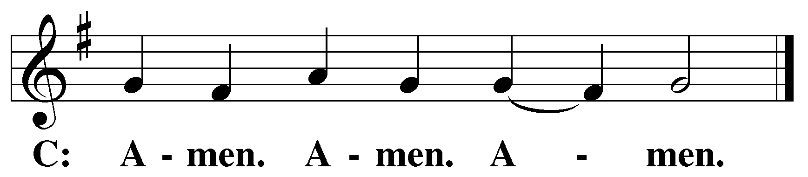 BE SEATEDCLOSING HYMN	CW #183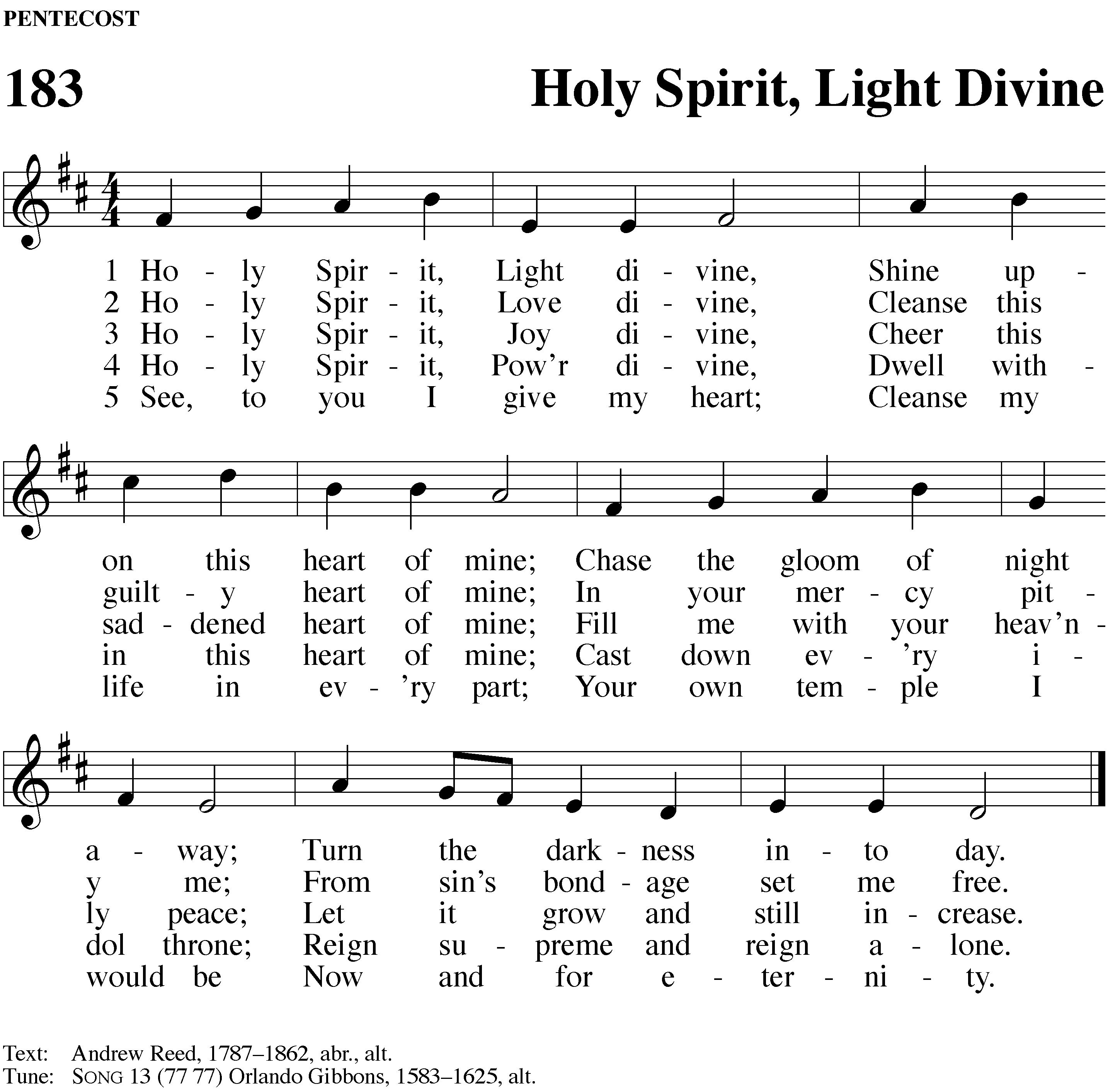 Serving In WorshipOfficiant	Pastor NatsisOrganist	Ann HoeftDeacons	(Thursday) Dave Frey and Duane Mason	(8:30) Jim Tice and Ed Wheeler	 (11:00) Robert Niethammer and Jeff NeuburgerAltar Guild	Sandy Kirkpatrick and Barb NeuburgerVideographer	Cindy DreschWords and Music: All rights reserved.  Reprinted with permission under ONE LICENSE #A-727703 and CCLI #1151741/CSPL126093